Проект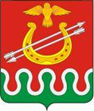 Администрация Боготольского районаКрасноярского краяПОСТАНОВЛЕНИЕ«__» апреля 2022 года                     г. Боготол                                 №   __ - пОб утверждении Порядка разработки и утверждения административного регламента предоставления муниципальной услуги «Предоставление информации, прием документов специалистами по опеке и попечительству несовершеннолетних граждан от лиц, желающих установить опеку (попечительство) над несовершеннолетними»В соответствии с Федеральным законом от 06.10.2003 № 131-ФЗ «Об общих принципах организации местного самоуправления в Российской Федерации», со статьей 13 Федерального закона от 27.07.2010 № 210-ФЗ «Об организации предоставления государственных и муниципальных услуг», постановлением Правительства Российской Федерации  от 16.05.2011 № 373 «О разработке и утверждении административных регламентов осуществления государственного контроля (надзора) и административных регламентов предоставления государственных услуг», постановлением администрации Боготольского района от 07.02.2019 № 130-п «Об утверждении Порядка разработки и утверждения административных регламентов предоставления муниципальных услуг, случаев и порядка проведения экспертизы проектов административных регламентов предоставления муниципальных услуг» руководствуясь ст.18 Устава Боготольского района, ПОСТАНОВЛЯЮ:1. Утвердить Порядок разработки и утверждения административного регламента предоставления муниципальной услуги: «Предоставления информации, прием документов специалистами по опеке и попечительству несовершеннолетних граждан от лиц, желающих установить опеку (попечительство) над несовершеннолетними гражданами», согласно приложения № 1.2. Постановление опубликовать в периодическом печатном издании «Официальный вестник Боготольского района» и разместить на официальном сайте Боготольского района Красноярского края в сети Интернет (www.bogotol-r.ru).3. Контроль над исполнением настоящего Постановления возложить на заместителя Главы Боготольского района по общим вопросам Коноваленкову М.Г.4.  Настоящее Постановление вступает в силу после его официального опубликования.Исполняющий полномочия главы Боготольского района			              	          Н.В. БакуневичПриложение 1к постановлению администрации Боготольскогорайона от «__»________2022 №    - пАдминистративный регламент предоставления муниципальной услуги «Предоставление информации, прием документов специалистами по опеке и попечительству несовершеннолетних граждан от лиц, желающих установить опеку (попечительство) над несовершеннолетними»I. ОБЩИЕ ПОЛОЖЕНИЯ1.1. Административный регламент предоставления муниципальной услуги «Предоставление информации, прием документов специалистами по опеке и попечительству несовершеннолетних граждан от лиц, желающих установить опеку (попечительство) над несовершеннолетними» (далее – Административный регламент) разработан в целях повышения качества исполнения и доступности результата предоставления муниципальной услуги «Предоставление информации, прием документов специалистами по опеке и попечительству несовершеннолетних граждан, желающих установить опеку (попечительство) над несовершеннолетними» (далее – муниципальная услуга), создания комфортных условий для участников отношений, возникающих при предоставлении муниципальной услуги, и определяет порядок, сроки и последовательность действий (далее – административных процедур) по предоставлению информации, приему документов специалистами по опеке и попечительству несовершеннолетних граждан от лиц, желающих установить опеку (попечительство) над несовершеннолетними.1.2 В целях настоящего Административного регламента применяются следующие понятия:муниципальная услуга, предоставляемая органом местного самоуправления (далее – муниципальная услуга) – деятельность по реализации функций органа местного самоуправления, которая осуществляется по запросам Заявителей в пределах полномочий органа, предоставляющего муниципальные услуги, по решению вопросов местного значения, установленных в соответствии с Федеральным законом от 06 октября 2003 года № 131-ФЗ «Об общих принципах организации местного самоуправления в Российской Федерации» и уставами муниципальных образований;Заявители (потребители муниципальной услуги) – физическое или юридическое лицо (за исключением государственных органов и их территориальных органов, органов государственных внебюджетных фондов и их территориальных органов, органов местного самоуправления) либо их уполномоченные представители, обратившиеся в орган, предоставляющий государственные услуги, или в орган, предоставляющий муниципальные услуги, либо в организации, предоставляющие государственные и (или) муниципальные услуги с запросом о предоставлении государственной или муниципальной услуги, выраженным в устной, письменной или электронной форме;административный регламент – нормативный правовой акт, устанавливающий порядок предоставления государственной или муниципальной услуги.1.3. Заявителями (потребителями муниципальной услуги) являются лица, желающие установить опеку (попечительство) над определенной категорией граждан (малолетние, несовершеннолетние).Муниципальная услуга предоставляется на основании заявления Заявителя (потребителя муниципальной услуги).1.4. Информацию о порядке предоставления муниципальной услуги и услуг, которые являются необходимыми и обязательными для предоставления муниципальной услуги, Заявитель может получить:- непосредственно у специалистов по опеке и попечительству несовершеннолетних граждан (далее - специалисты), осуществляющие предоставление муниципальной услуги;- с использованием средств телефонной связи, электронного информирования, вычислительной и электронной техники;- посредством информационно-телекоммуникационных сетей общего пользования (в том числе в сети интернет);- в средствах массовой информации, в изданиях информационных материалов (брошюр, буклетов и т.д.).Место нахождения: Красноярский край, Боготольский район, г. Боготол, ул. Комсомольская, д.2, каб.2-17Телефон для справок: 8(39157)-26118Адрес электронной почты opeka26@yandex.ruГрафик работы с посетителями: Вторник и четвергс 8-00 ч. до 12-00 ч.1.4. В рамках информирования по вопросам предоставления муниципальной услуги предоставляется информация, касающаяся:- необходимого перечня документов, предоставленных для предоставления муниципальной услуги, комплектности (достаточности) представленных документов;- источников получения документов, необходимых для предоставления муниципальной услуги (орган, организация и их местонахождение);- времени приема и выдачи документов;- сроков предоставления муниципальной услуги;- хода рассмотрения заявления Заявителя о предоставлении муниципальной услуги;- порядка обжалования действий (бездействия) и решений, осуществляемых и принимаемых в ходе предоставления муниципальной услуги.1.5. При ответах на телефонные звонки и устные обращения специалисты подробно и в корректной форме информируют обратившихся по интересующим их вопросам, в том числе, в случае необходимости, с привлечением других специалистов. Ответ на телефонный звонок должен начинаться с информации о наименовании органа, в который позвонил гражданин, фамилии, имени, отчестве и должности лица, принявшего телефонный звонок.При невозможности специалиста, принявшего звонок, самостоятельно ответить на поставленные вопросы телефонный звонок должен быть переадресован (переведен) на другого компетентного специалиста, или же обратившемуся должен быть сообщен телефонный номер, по которому можно получить необходимую информацию.Письменная информация обратившимся Заявителям предоставляется при наличии письменного обращения. Письменный ответ подписывается руководителем органа (организации), предоставляющего муниципальную услугу, или иным уполномоченным лицом, содержит фамилию, инициалы и номер телефона исполнителя. Ответ направляется по почте, электронной почте, посредством факсимильной связи в зависимости от способа обращения Заявителя за консультацией или способом, указанным в письменном обращении.- При письменном обращении ответ направляется Заявителю в течение 30 дней со дня регистрации обращения.В случае необходимости направления запроса в государственные органы, органы местного самоуправления срок рассмотрения обращения продлевается до получения мотивированного ответа на запрос, Заявителю при этом направляется предварительный ответ с описанием действий, совершаемых по его обращению.При предоставлении муниципальной услуги осуществляется взаимодействие с правоохранительными органами, судебными органами, медицинскими, лечебно-профилактическими учреждениями, образовательными организациями, в том числе для детей-сирот и детей, оставшихся без попечения родителей, учреждениями социальной защиты населения, органами государственной регистрации прав на недвижимое имущество и сделок с ним, налоговыми органами, территориальными подразделениями УФМС России, средствами массовой информации, органами опеки и попечительства муниципальных районов Красноярского края и других регионов Российской Федерации.- При консультировании Заявителей по электронной почте, в том числе о ходе предоставления муниципальной услуги, ответ должен быть направлен в течение пяти дней, исчисляемых со дня, следующего за днем поступления соответствующего запроса.II. СТАНДАРТ ПРЕДОСТАВЛЕНИЯ МУНИЦИПАЛЬНОЙ УСЛУГИ2.1. Предоставление информации, прием документов от лиц, желающих установить опеку (попечительство) над несовершеннолетними осуществляется специалистами по опеке и попечительству несовершеннолетних граждан администрации Боготольского района.2.2. Результатом предоставления муниципальной услуги является принятие решений о предоставлении либо об отказе в предоставлении муниципальной услуги.2.3. Общий срок осуществления процедуры по предоставлению муниципальной услуги 30 (тридцать) дней со дня подачи заявления и документов, предусмотренных пунктом 2.5. настоящего Регламента. В исключительных случаях, когда требуется запрос дополнительной информации, срок может быть продлен, но не более чем на 15 дней.В общий срок осуществления процедуры по предоставлению муниципальной услуги не входят периоды времени, затраченные заявителем на исправление и доработку документов, предусмотренных пунктом 2.5. настоящего Регламента.Начало общего срока осуществления процедуры по предоставлению муниципальной услуги исчисляется с даты представления заявителем полного комплекта документов, предусмотренных пунктом 2.5. настоящего Регламента, не требующих исправления и доработки.2.4. Правовыми основаниями для предоставления муниципальной услуги:– Конвенция о правах ребенка, одобренная Генеральной Ассамблеей ООН 20.11.1989;- Конституция Российской Федерации;– Гражданский кодекс Российской Федерации;– Семейный кодекс Российской Федерации;– Федеральный закон от 24.04.2008 № 48-ФЗ «Об опеке и попечительстве»;- Федеральный закон от 21.12.1996 № 159-ФЗ «О дополнительных гарантиях по социальной поддержке детей-сирот и детей, оставшихся без попечения родителей»;– Постановление Правительства РФ 18.05.2009 г. № 423 «Об отдельных вопросах осуществления опеки и попечительства в отношении несовершеннолетних граждан»;– Закон Красноярского края 22.10.1997 № 15-590 (в ред. Закона Красноярского края от 31.10.2002 №4-611) «Об организации работы по опеке и попечительству в Красноярском крае»;- Закон Красноярского края от 20.12.2007 № 4-1089 «О наделении органов местного самоуправления муниципальных районов и городских округов края государственными полномочиями по организации и осуществлению деятельности по опеке и попечительству в отношении несовершеннолетних» с изменениями и дополнениями;– Законом Красноярского края «О размере вознаграждения приемным родителям» от 24 июня 1997 года № 14-509– иные нормативные правовые акты Российской Федерации и Красноярского края в сфере отношений, урегулированных настоящим регламентом.2.5. Документы, необходимые для предоставления муниципальной услуги:1) заявление о назначении его опекуном или выдаче заключения о возможности быть опекуном (попечителем) (форма заявления – Приложение 4);2) справка с места работы с указанием должности и размера средней заработной платы за последние 12 месяцев, а для граждан, не состоящих в трудовых отношениях – иной документ, подтверждающий доходы (для пенсионеров – копии пенсионного удостоверения, справки из территориального органа Пенсионного Фонда Российской Федерации или иного органа, осуществляющего пенсионное обеспечение);3) выписка из домовой (поквартирной) книги с места жительства или иной документ, подтверждающие право пользования жилым помещением или право собственности на жилое помещение, и копия финансового лицевого счета с места жительства;4) справка органов внутренних дел, подтверждающая отсутствие у гражданина, выразившего желание стать опекуном, судимости за умышленное преступление против жизни и здоровья граждан;5) медицинское заключение о состоянии здоровья по результатам освидетельствования гражданина, желающего стать опекуном в соответствии с порядком, устанавливаемым Министерством здравоохранения и социального развития Российской Федерации6) копию свидетельства о браке (если гражданин, выразивший желание стать опекуном, состоит в браке);7) письменное согласие совершеннолетних членов семьи, с учетом мнения детей, достигших десятилетнего возраста, проживающих совместно с заявителем, на прием ребенка (детей) в семью;8) справка о соответствии жилых помещений санитарным и техническим правилам и нормам;9) документ о прохождении подготовки кандидатов в опекуны (попечители) (при его наличии);10) автобиография.Гражданин, выразивший желание стать опекуном, должен предъявить паспорт или иной документ, удостоверяющий личность.В целях установления отсутствия обстоятельств, препятствующих назначению указанного гражданина кандидатом в опекуны, специалисты проводят обследование условий его жизни, что находит отражение в акте обследования.В случае установления предварительной опеки, требующей немедленного назначения опекуна (попечителя) гражданином предоставляются следующие документы:- заявление кандидата в опекуны (попечители) о назначении его опекуном (попечителем, приемным родителем)- копия паспорта кандидата в опекуны (попечители).2.6. Основания для отказа в предоставлении муниципальной услуги:- предоставление неполного пакета документов;- несоответствие содержания или оформления документов, представленных гражданином, требованиям пунктов 2.5. настоящего регламента.- документы, прилагаемые к заявлению, имеют подтирки, подчистки и неоговоренные исправления, не позволяющие определённо установить их содержание.При установлении фактов наличия оснований для отказа в возможности быть кандидатом в опекуны (попечители), специалист готовит заключение об отказе заявителю в возможности быть кандидатом в опекуны (попечители).2.7. Муниципальная услуга предоставляется бесплатно.2.8. Время ожидания в очереди на прием к должностному лицу или для получения консультации не должно превышать 30 минут. В отдельных случаях время ожидания может быть увеличено.2.9. Максимальное время, затраченное на прием документов – 45 минут.III. СОСТАВ, ПОСЛЕДОВАТЕЛЬНОСТЬ И СРОКИ ВЫПОЛНЕНИЯ АДМИНИСТРАТИВНЫХ ПРОЦЕДУР, ТРЕБОВАНИЯ К ПОРЯДКУ ИХ ВЫПОЛНЕЕНИЯ, В ТОМ ЧИСЛЕ ОСОБЕННОСТИ ВЫПОЛНЕНЕИЯ АДМИНИСТРАТИВНЫХ ПРОЦЕДУР3.1. Предоставление муниципальной услуги включает в себя следующие административные процедуры:- консультирование граждан, выразивших желание стать опекуном (попечителем);- прием и регистрация документов заявителя;- проверка документов, представленных заявителем (п.2.5.) и формирование личного дела заявителя;- обследование условий жизни заявителя;- принятие решения об установлении опеки (попечительства) или об отказе в установлении опеки (попечительства) с выдачей заключения;- уведомление заявителя о принятом решении;- направление кандидата в региональный государственный банк данных о детях для постановки кандидатов на учет (при необходимости);- оформление договора о приемной семье или о патронатном воспитании, если опека (попечительство) устанавливается на возмездной основе.3.2. Основанием для начала процедуры приема и регистрации документов заявителя является обращение гражданина с заявлением о возможности быть кандидатом в опекуны (попечители) с полным пакетом документов, необходимых для установления опеки (попечительства).3.3. Сведения о должностных лицах, ответственных за выполнение административной процедуры:Глава администрации Боготольского района;Заместитель главы по общим вопросам;Ведущий специалист по опеке и попечительству несовершеннолетних граждан администрации Боготольского района Красноярского края;Специалист 1 категории по опеке и попечительству несовершеннолетних граждан.3.4. В целях назначения опекуна ребенку и постановки его на учет, как желающего стать опекуном, специалисты опеки и попечительства в течение 7 дней со дня представления документов, предусмотренных пунктом 2.5 настоящего Административного регламента, производит обследование условий его жизни, в ходе которого определяется отсутствие установленных Гражданским кодексом Российской Федерации и Семейным кодексом Российской Федерации обстоятельств, препятствующих назначению его опекуном.При обследовании условий жизни гражданина, выразившего желание стать опекуном, специалисты оценивают жилищно-бытовые условия, личные качества и мотивы заявителя, способность его к воспитанию ребенка, отношения, сложившиеся между членами семьи заявителя.Результаты обследования и основанный на них вывод о возможности гражданина быть опекуном указываются в акте обследования условий жизни гражданина (Приложение 2 к административному регламенту), выразившего желание стать опекуном (далее – акт обследования).Акт обследования оформляется в течение 3 дней со дня проведения обследования условий жизни гражданина, выразившего желание стать опекуном, подписывается проводившим проверку уполномоченным специалистом опеки и попечительства и утверждается исполняющим полномочия Главы администрации Боготольского района.Акт обследования оформляется в 2 экземплярах, один из которых направляется гражданину, выразившему желание стать опекуном, в течение 3 дней со дня утверждения акта, второй хранится в органе опеки и попечительства.Акт обследования может быть оспорен гражданином, выразившим желание стать опекуном, в судебном порядке.3.5. При наличие полного пакета документов и соблюдения порядка выполнения административной процедуры принимается решение.3.6. При подтверждении права заявителя на получение муниципальной услуги специалист готовит заключение о возможности заявителя быть кандидатом в опекуны (попечители) (Приложение 3 к административному регламенту).3.7. В случае положительного заключения о возможности заявителя быть кандидатом в опекуны, специалисты заносят данные о кандидате в опекуны (попечители) в журнал регистрации кандидатов и готовит проект решения об установлении опеки (попечительства) в форме постановления главы района.Специалист передает заявителю постановление, договор об осуществлении опеки (попечительства), если опека (попечительство) устанавливается на возмездной основе, оригиналы всех документов несовершеннолетнего.При установлении фактов наличия оснований для отказа в возможности быть кандидатом в опекуны (попечители), специалист готовит заключение об отказе заявителю в возможности быть кандидатом в опекуны (попечители).IV. ФОРМЫ КОНТРОЛЯ ЗА ИСПОЛНЕНИЕМ АДМИНИСТРАТИВНОГО РЕГЛАМЕНТА4.1. Порядок осуществления текущего контроля за соблюдением и исполнением ответственными должностными лицами положений административного регламента и иных нормативных правовых актов, устанавливающих требования к предоставлению муниципальной услуги, а также принятием решений ответственными лицами.Текущий контроль соблюдения последовательности действий, определенных административными процедурами по исполнению муниципальной услуги, осуществляется заместителем Главы по общим вопросам администрации Боготольского района.Контроль за деятельностью администрации Боготольского района, исполняющей государственные полномочия по организации и осуществлению деятельности по опеке и попечительству, осуществляется Министерством образования и науки Красноярского края.4.2. Порядок и периодичность осуществления плановых и внеплановых проверок полноты и качества предоставления муниципальной услуги, в том числе порядок и формы контроля за полнотой и качеством предоставления муниципальной услуги.Проверка полноты и качества предоставления муниципальной услуги осуществляется на основании распоряжения Администрации Боготольского района.Периодичность проведения проверок может носить плановый характер (осуществляться на основании планов работы) и внеплановый характер.4.3. Ответственность должностных лиц за решения и действия (бездействие), принимаемые (осуществляемые) в ходе предоставления муниципальной услуги.Должностные лица, ответственные за предоставление муниципальной услуги, несут персональную ответственность за соблюдение порядка предоставления муниципальной услуги.Персональная ответственность должностных лиц, ответственных за предоставление муниципальной услуги, закрепляется в их должностных инструкциях в соответствии с требованиями законодательства.Граждане, их объединения и организации могут контролировать предоставление муниципальной услуги посредством контроля размещения информации на сайте, письменного и устного обращения к специалистам.V. ДОСУДЕБНЫЙ (ВНЕСУДЕБНЫЙ) ПОРЯДОК ОБЖАЛОВАНИЯ РЕШЕНИЙ И ДЕЙСТВИЙ (БЕЗДЕЙСТВИЙ) ОМС, А ТАКЖЕ ДОЛЖНОСТНЫХ ЛИЦ5.1. При отказе в предоставлении муниципальной услуги Заявители могут обратиться с жалобой в администрацию Боготольского района или обжаловать отказ в судебном порядке в сроки, установленные действующим законодательством Российской Федерации.5.2. Действия любого нижестоящего должностного лица, участвующего в предоставлении муниципальной услуги, могут быть обжалованы вышестоящему должностному лицу органов местного самоуправления Боготольского муниципального района Красноярского краяЗаявители могут обратиться с жалобой на действия (бездействие) и решения, принятые в ходе предоставления муниципальной услуги на основании административного регламента, письменно почтовым отправлением или электронной почтой в адрес администрации Боготольского района.В письменной жалобе указываются: фамилия, имя, отчество заявителя (а также фамилия, имя, отчество уполномоченного представителя в случае обращения с жалобой представителя);полное наименование юридического лица (в случае обращения от имени юридического лица);контактный почтовый адрес;предмет жалобы;личная подпись заявителя (его уполномоченного представителя).Письменная жалоба должна быть написана разборчивым почерком, не содержать нецензурных выражений. Письменная жалоба должна быть рассмотрена в установленном порядке.Обращения заявителей, содержащие обжалование решений, действий (бездействия) конкретных должностных лиц, не могут направляться этим должностным лицам для рассмотрения и (или) ответа. Дубликатные обращения (второй и последующие экземпляры одного обращения, направленные заявителями в различные органы власти, или обращения, повторяющие текст предыдущего обращения, на которое дан ответ), не рассматриваются. В случае поступления дубликатных обращений заявителю направляется уведомление о ранее данных ответах или копии этих ответов.Если в результате рассмотрения жалоба признана обоснованной, то принимается решение об осуществлении действий по предоставлению муниципальной услуги заявителю и применении мер ответственности к сотруднику по опеке и попечительству несовершеннолетних граждан, допустившему нарушения в ходе предоставления муниципальной услуги, которые повлекли за собой жалобу заявителя.Заявителю направляется сообщение о принятом решении и действиях, осуществленных в соответствии с принятым решением, в установленном порядке.Все обращения об обжаловании действий (бездействия) и решений, принятых в ходе предоставления муниципальной услуги на основании административного регламента, регистрируются с указанием:– принятых решений;– осуществленных действий по предоставлению заявителю муниципальной услуги и применению мер ответственности к специалисту Управления образования, допустившему нарушения, ответственному за действие (бездействие) и решение, принятое в ходе предоставления муниципальной услуги, повлекшие за собой жалобу заявителя, в случае обоснованности жалобы.- Обращения заявителей считаются разрешенными, если рассмотрены все поставленные в них вопросы, приняты необходимые меры и даны письменные ответы (в пределах компетенции) по существу всех поставленных в обращениях вопросов.Приложение № 2к административному РегламентуБЛОК-СХЕМА АДМИНИСТРАТИВНЫХ ПРОЦЕДУР ПРИ ПРЕДОСТАВЛЕНИИ АДМИНИСТРАЦИЕЙ БОГОТОЛЬСКОГО РАЙОНА МУНИЦИПАЛЬНОЙ УСЛУГИ«Организация и осуществление деятельности по опеке и попечительству в отношении несовершеннолетних»БЛОК – СХЕМАпредоставления муниципальной услугиУсловные обозначения к блок-схеме последовательности действий при исполнении административных процедур                                                         Приложение  №3Приложение № 3к административному РегламентуЗаключениеоргана опеки и попечительства администрации Боготольского районао возможности гражданина быть усыновителем, опекуном (попечителем) или приемным родителем*Ф.И.О. (полностью) _________________________________________________________Дата рождения: _____________________________________________________________Ф.И.О. (полностью) _________________________________________________________Дата рождения: _____________________________________________________________Адрес (место жительства, индекс) ________________________________________________________________________________________________________________________Характеристика семьи (состав, длительность брака (при наличии повторного брака указать наличие детей от предыдущего брака), опыт общения с детьми, взаимоотношения между членами семьи, наличие близких родственников и их отношение к усыновлению (удочерению), характерологические особенности  кандидатов в усыновители); при усыновлении (удочерении) ребенка одним из супругов указать наличие согласия второго супруга на усыновление (удочерение)).___________________________________________________________________________Образование и профессиональная деятельность _____________________________________________________________________________________________________________Характеристика состояния здоровья (общее  состояние  здоровья, отсутствие заболеваний, препятствующих усыновлению (удочерению)) ______________________Материальное положение (имущество, размер заработной платы, иные виды доходов, соотношение размера дохода с прожиточным минимумом, установленным в регионе ) ___________________________________________________________________________Мотивы для приема ребенка на воспитание в семью ______________________________Пожелания граждан по кандидатуре ребенка (пол, возраст, особенности характера, внешности, согласие кандидатов в усыновители на усыновление (удочерение) ребенка, имеющего отклонения в развитии)___________________________________________________________________________Заключение о возможности / невозможности граждан_______________________________________________________________________________________________________(Ф.И.О. заявителя(ей)быть кандидатом(ами) в усыновители (опекуны, приемные родители) : _____________.ИП Главы Администрации Боготольского района											Ф.И.О.М.П.* указывается конкретная форма семейного устройства.Приложение № 4к административному РегламентуГлава администрации Боготольского районаФ.И.О._____________от ______________________________________(фамилия, имя, отчество)ЗаявлениеЯ, _________________________________________________________________________________________________(фамилия, имя, отчество (при наличии))Гражданство ____________ Документ, удостоверяющий личность: ____________________________________________________________________________________________________________________________________________(когда и кем выдан)место жительства ____________________________________________________________________________________(адрес места жительства, подтвержденный регистрацией)___________________________________________________________________________________________________место пребывания ___________________________________________________________________________________(адрес места фактического проживания)┌─┐│ │ прошу выдать мне заключение о возможности быть опекуном└─┘ (попечителем)┌─┐│ │ прошу выдать мне заключение о возможности быть приемным└─┘ родителем┌─┐│ │ прошу передать мне под опеку (попечительство) _______________________________________________└─┘___________________________________________________________________________________________________фамилия, имя, отчество (при наличии) ребенка (детей), число, месяц, год рожденияМатериальные возможности, жилищные условия, состояние здоровья и характер работы позволяют мне взять ребенка (детей) под опеку (попечительство) либо принять в семью на воспитание в иных установленных семейным законодательством Российской Федерации формах.Дополнительно могу сообщить о себе следующее: ________________________________________________________(указывается наличие___________________________________________________________________________________________________у гражданина необходимых знаний и навыков в воспитании детей, в том числе___________________________________________________________________________________________________информация о наличии документов об образовании, о профессиональной___________________________________________________________________________________________________деятельности, о прохождении программ подготовки кандидатов в опекуны или попечители и т.д.)___________________________________________________________________________________________________Я, ________________________________________________________________________________________________,(фамилия, имя, отчество (при наличии))даю согласие на обработку и использование моих персональных данных, содержащихся в настоящем заявлении и в представленных мною документах.__________________								(подпись, дата)Приложение № 5к административному РегламентуАкт обследования условий жизни гражданина,постоянно проживающего на территории Российской ФедерацииДата обследования "__" ___________ 20__ г.Фамилия, имя, отчество, должность лица, проводившего обследование ____________________________________________________________________________________Проводилось обследование условий жизни ____________________________________(фамилия, имя, отчество, дата рождения)__________________________________________________________________________,документ, удостоверяющий личность: ___________________________________________________________________________________________________________________(когда и кем выдан)работающего в _____________________________________________________________(место работы с указанием адреса и рабочего телефона)в должности ______________________________________________________________,проживающего:адрес (по месту регистрации) _____________________________________________,__________________________________________________________________________,адрес (по месту пребывания) _________________________________________________________________________________________________________________________.Обследованием установлено:Жилая площадь, на которой проживает ______________________________________,(фамилия, имя, отчество)составляет ___ кв. м, состоит из ___________________________ комнат, размеркаждой комнаты: ___ кв. м, ___ кв. м, ______ кв. м. на ____________________этаже в ______ этажном доме.Качество дома (кирпичный, панельный, деревянный и т.п.; в нормальном состоянии, ветхий, аварийный; комнаты сухие, светлые, проходные, количество окон и прочее) _____________________________________________________________________________________________________________________________Благоустройство дома и жилой площади (водопровод, канализация, какое отопление, газ, ванна, лифт, телефон и т.д.): __________________________________________________________________________________________________________________________________________________________________Санитарно-гигиеническое состояние жилой площади (хорошее, удовлетворительное, неудовлетворительное) _____________________________________________________________________________Наличие для ребенка отдельной комнаты, мебели, места для игр, занятий______________________________________________________________________________________________________________________________________________________На жилой площади проживают (зарегистрированы в установленном порядке и проживающие фактически):Отношения, сложившиеся между членами семьи гражданина _____________________(характер___________________________________________________________________________взаимоотношений между членами семьи, особенности общения с детьми, детей______________________________________________________________________________________________________________________________________________________ между собой, отношение родственников к временной передаче ребенка (детей) в семью и т.д.)Дополнительные данные обследования ___________________________________________________________________________________________________________________Условия жизни гражданина, постоянно проживающего на территории РоссийскойФедерации _________________________________________________________________(удовлетворительные/неудовлетворительные с указанием конкретных___________________________________________________________________________обстоятельств)Подпись лица, проводившего обследование ___________________________________УТВЕРЖДАЮ:Глава администрации Боготольского района______________________________ ___________________ ________________________						(подпись)		(Ф.И.О.)Фамилия, имя, отчество Год рождения  Место работы, должность или место учебы Родственное отношениеС какого времени проживает на данной жилой площади